Приложение 1к постановлениюадминистрации города от ____________ № _________ «Приложение 6к постановлениюадминистрации города от 17.06.2011 № 235СХЕМА размещения рекламных конструкцийпо улице Калинина в Октябрьском районе города КрасноярскаМасштаб 1:5000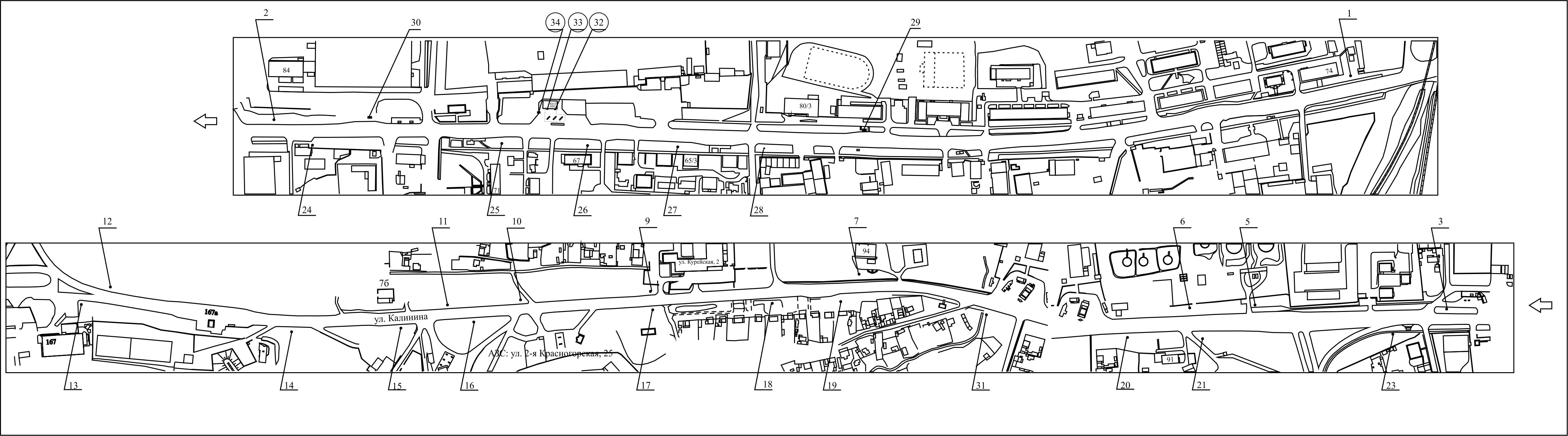 Примечания:Сведения о рекламных местах указываются в паспортах рекламных мест.».Номер на схемеАдрес рекламного местаТип конструкции1Ул. Калинина, 74щитовая конструкция с размером информационного поля 6,0 м x 3,0 м2Ул. Калинина, 84щитовая конструкция с размером информационного поля 6,0 м x 3,0 м3Ул. Калинина, 84гщитовая конструкция с размером информационного поля 6,0 м x 3,0 м5Ул. Калинина, 88ащитовая конструкция с размером информационного поля 6,0 м x 3,0 м6Ул. Калинина, 88щитовая конструкция с размером информационного поля 6,0 м x 3,0 м7Ул. Калинина, 94щитовая конструкция с размером информационного поля 6,0 м x 3,0 м9Ул. Калинина, со стороны северо-западного фасада здания по ул. Курейской, 2щитовая конструкция с размером информационного поля 6,0 м x 3,0 м10Ул. Калинина, на противоположной стороне дороги от выезда с АЗС по ул. 2-й Красногорской, 25щитовая конструкция с размером информационного поля 6,0 м x 3,0 м11Ул. Калинина, напротив здания по ул. Курейской, 5щитовая конструкция с размером информационного поля 6,0 м x 3,0 м12Ул. Калинина, 167, на противоположной стороне дорогищитовая конструкция с размером информационного поля 6,0 м x 3,0 м13Ул. Калинина, 167щитовая конструкция с размером информационного поля 6,0 м x 3,0 м14Ул. Калинина, 122 м от поста ДПС (ул. Калинина, 167а)щитовая конструкция с размером информационного поля 6,0 м x 3,0 м15Ул. Калинина, при въезде на АЗС ООО «Краснефтедор» по адресу: ул. 2-я Красногорская, 25щитовая конструкция с размером информационного поля 6,0 м x 3,0 м16Ул. Калинина, напротив АЗС по адресу: ул. 2-я Красногорская, 25щитовая конструкция с размером информационного поля 6,0 м x 3,0 м17Ул. Калинина, район здания по ул. 2-й Красногорской, 21щитовая конструкция с размером информационного поля 6,0 м x 3,0 м18Ул. Калинина, напротив здания по ул. 2-й Красногорской, 11щитовая конструкция с размером информационного поля 6,0 м x 3,0 м19Ул. Калинина, напротив здания по  ул. 2-й Красногорской, 3щитовая конструкция с размером информационного поля 6,0 м x 3,0 м20Ул. Калинина, 91щитовая конструкция с размером информационного поля 6,0 м x 3,0 м21Ул. Калинина, 91, стр. 1щитовая конструкция с размером информационного поля 6,0 м x 3,0 м23Ул. Калинина, 77-1щитовая конструкция с размером информационного поля 6,0 м x 3,0 м24Ул. Калинина, 75щитовая конструкция с размером информационного поля 6,0 м x 3,0 м25Ул. Калинина, 71щитовая конструкция с размером информационного поля 6,0 м x 3,0 м26Ул. Калинина, 67щитовая конструкция с размером информационного поля 6,0 м x 3,0 м27Ул. Калинина, 65/3щитовая конструкция с размером информационного поля 6,0 м x 3,0 м28Ул. Калинина, 61ащитовая конструкция с размером информационного поля 1,2 м x 1,8 м  (пилон)29Ул. Калинина, 80, стр. 1, остановка общественного транспорта «Техникум»рекламная конструкция в составе остановочного пункта движения общественного транспорта с размером информационного поля 1,2 м х 1,8 м30Ул. Калинина, 73г, на противоположной стороне дороги, остановка общественного транспорта «Автобаза»рекламная конструкция в составе остановочного пункта движения общественного транспорта с размером информационного поля 1,2 м х 1,8 м31Ул. Калинина, 90г, на противоположной стороне дорогищитовая конструкция с размером информационного поля 6,0 м x 3,0 м (щит) либо щитовая конструкция с размером информационного поля 6,0 м x 3,2 м с автоматической сменой изображения (призматрон)32Ул. Калинина, 82г/2 (АЗС «25 часов»), справа от входа в минимаркет «25 часов»щитовая конструкция с размером информационного поля 1,2 м x 1,8 м (пилон)33Ул. Калинина, 82г/2 (АЗС «25 часов»), слева от входа в минимаркет «25 часов»щитовая конструкция с размером информационного поля 1,2 м x 1,8 м (пилон)34Ул. Калинина, 82г/2 (АЗС «25 часов»)щитовая конструкция с размером информационного поля 6,0 м x 3,0 м (щит) либо щитовая конструкция с размером информационного поля 6,0 м x 3,2 м с автоматической сменой изображения (призматрон)